Российская ФедерацияКарачаево-Черкесская РеспубликаМуниципальное бюджетное общеобразовательное учреждение«Средняя общеобразовательная школа ст. Красногорской»369323 ст.Красногорская, ул. Красная, д.100т/факс: 8( 87875)43-2-19ВЫПИСКА ИЗ П Р И К А З А15.10.2022г.	№149О подготовке к проведению итогового сочинения (изложения) в 2022-2023 учебном годуВ соответствии с методическими рекомендациями федеральной службы по надзору в сфере образования и науки по подготовке и проведению итогового сочинения (изложения) для образовательных организаций в 2022- 2023 учебном году, реализующих образовательные программы среднего общего образования (Письмо Министерства просвещения РФ от 5 августа 2022 г. № 03-1131 "О проведении итогового сочинения в 2022/23 учебном году"),П Р И К А З Ы В А Ю:Организовать 7 декабря 2022г. проведение итогового сочинения (изложение) для выпускников 11 класса, как условия допуска к государственной итоговой аттестации в 2022 году.Поручить заместителю директора по УР Байрамуковой Л.С-А. разработать план подготовки к итоговому сочинению (изложению) в 2022-2023 учебном году. Байрамуковой Л.С-А., заместителю директора по учебной работе, назначить ответственным за организацию и проведение итогового сочинения (изложения) в 2022-2023 учебном году.Байрамуковой Л.С-А., заместителю директора по учебной работе и Байрамкуловой С.А., классному руководителю 11-го класса, до 24 октября 2022 года:довести план подготовки к написанию итогового сочинения (изложения) до сведения педагогических работников, учащихся 11-х классов и родителей (законных представителей);провести ученическое собрание по разъяснению учащимся 11-х классов о порядке проведения сочинения (изложения) в 2022-2023 учебном году;ознакомить под роспись учащихся 11-х классов с направлениями итогового сочинения (изложения);провести родительское собрание с родителями (законными представителями) учащихся 11-х классов с целью ознакомления с порядком проведения сочинения (изложения) в 2022-2023 учебном году.Учителю русского языка и литературы Батчаевой Ф.С. обеспечить качественную подготовку к государственной итоговой аттестации и организовать работу с учащимися 11-го класса в 2022-2023 учебном году по темам сочинений, разбитым по разделам и подразделам:Духовно-нравственные ориентиры в жизни человекаВнутренний мир человека и его личностные качестваОтношение	человека	к	другому	человеку	(окружению), нравственные идеалы и выбор между добром и зломПознание человеком самого себяСвобода человека и ее ограниченияСемья, общество, Отечество в жизни человекаСемья, род; семейные ценности и традицииЧеловек и обществоРодина, государство, гражданская позиция человекаПрирода и культура в жизни человекаПрирода и человекНаука и человекИскусство и человекКонтроль исполнения данного приказа возложить на заместителя директора по УР Байрамукову Л.С-А. Общее руководство и контроль оставляю за собой.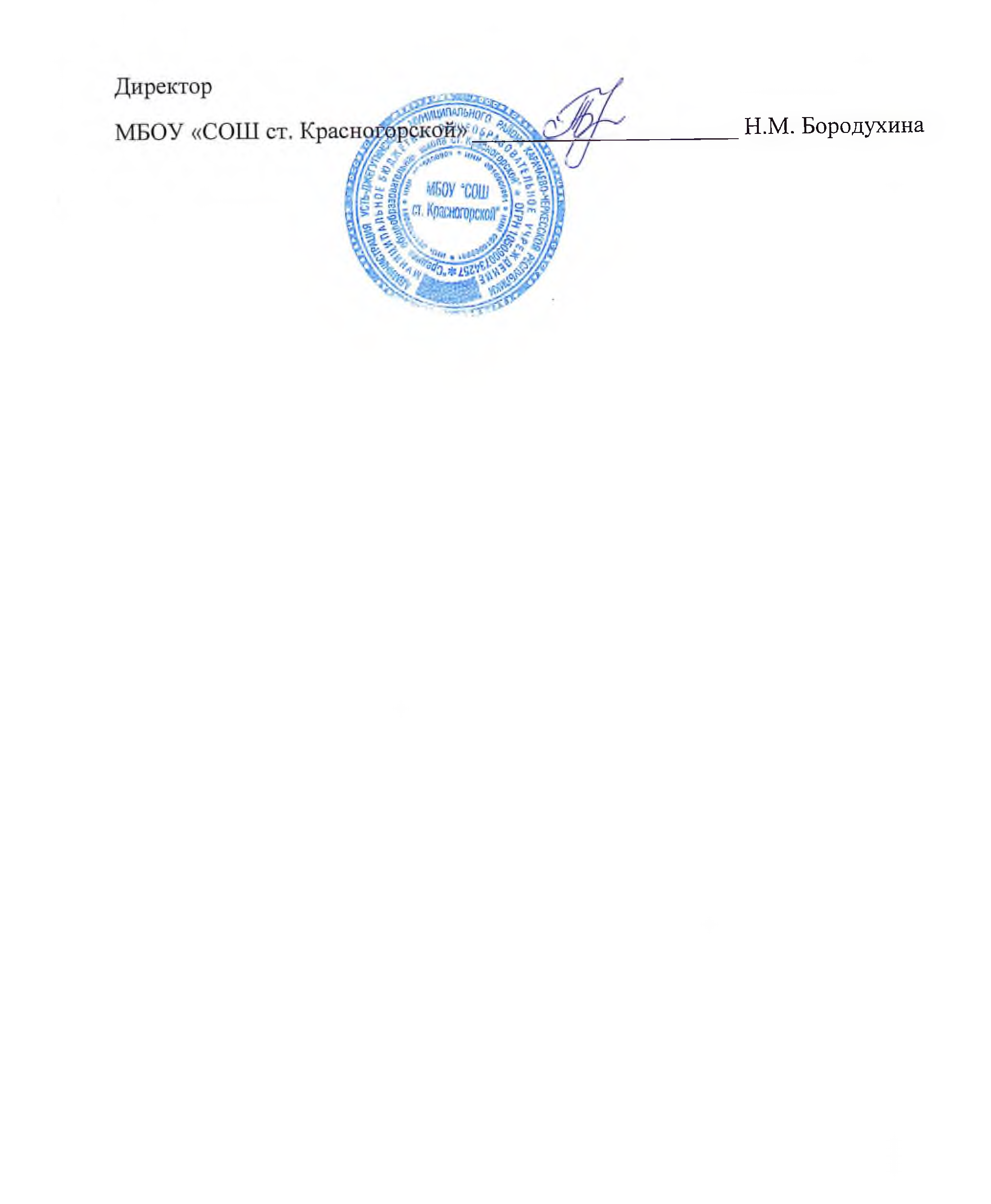 